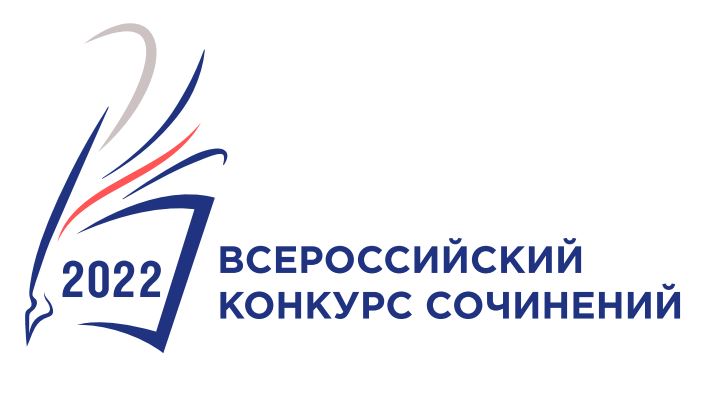 Итоговый  списокучастников и победителей муниципального этапа Всероссийского конкурса  сочинений 2022Дата: 29.09.2022Председатель жюри Октябрьского района - Заблоцкая Людмила Леонидовна, учитель МБОУ СШ № 72Председатель жюри Свердловского района – Погодаева Светлана Ивановна, учитель МАОУ СШ № 76Председатель жюри Советского района - Травникова Тамара Аркадьевна, учитель МБОУ СШ № 98Председатель жюри Кировского района – Кириллова Ольга Юрьевна, учитель МАОУ Гимназия № 6Председатель жюри Ленинского района – Шабанова Елена Николаевна, учитель МБОУ СШ № 94Председатель жюри Центрального/ Железнодорожного районов – Руднова Светлана Юрьевна, учитель МАОУ СШ № 19№ФИОООРайонИтоговый баллИтоговый баллСтатус участник/ победитель4-5 классы4-5 классы4-5 классы4-5 классы4-5 классы4-5 классы4-5 классы1Ермолаева Милана ВитальевнаМБОУ Лицей №8Октябрьский3939Призёр2Грязнова Виктория ГригорьевнаМБОУ Лицей №8Октябрьский3737Участник3Губина Анастасия ДмитриевнаМАОУ Гимназия №13Октябрьский3131Участник4Макаренко Елизавета ГригорьевнаМБОУ СОШ № 10Центральный45,545,5Победитель5Хлебникова Дарья ПетровнаМБОУ СШ № 79Ленинский4949Победитель6Разумова Софья АлексеевнаМАО СШ №157Советский5050Победитель6-7 классы6-7 классы6-7 классы6-7 классы6-7 классы6-7 классы6-7 классы1Савватеева Екатерина АлексеевнаМАОУ СШ № 76Свердловский44,3ПобедительПобедитель2Рыбаков Иван СергеевичМАОУ Гимназия № 14Свердловский36,0УчастникУчастник3Липатова Анастасия ЭдуардовнаМБОУ СШ № 6Свердловский35,7УчастникУчастник4Деркач Герман ВитальевичМАОУ СШ № 12Железнодорожный41ПобедительПобедитель5Перютко Кирилл ЕвгеньевичМАОУ СШ № 19Железнодорожный36УчастникУчастник6Левочкина Александра ИвановнаМАОУ СШ № 19Железнодорожный34,5УчастникУчастник7Моисеева Анастасия АлександровнаМАОУ СШ № 19Железнодорожный32УчастникУчастник8Огородник Арина АлександровнаМБОУ СОШ № 10Центральный51,5ПобедительПобедитель9Филь София ЮрьевнаМАОУ Гимназия №2Центральный47,5ПризёрПризёр10Михайленко Анастасия СергеевнаМБОУ СШ № 4Центральный43ПризёрПризёр11Тепаев Глеб ДмитриевичМБОУ Лицей №2Центральный35УчастникУчастник12Орлова Анастасия АлексеевнаМАОУ Гимназия № 4Кировский45ПобедительПобедитель13Соколов Артем ДенисовичМБОУ СШ 46Кировский43ПризёрПризёр14Ломаско Светлана АлександровнаМАОУ Гимназия № 4Кировский43ПризёрПризёр15Столярова Софья ИльиничнаМБОУ СШ 46Кировский39УчастникУчастник16Шумская Виктория АлексеевнаМБОУ СШ № 46Кировский41УчастникУчастник17Осипова Кира ВладимировнаМАОУ Лицей № 6Кировский40УчастникУчастник18Таюрская Александра ИгоревнаМБОУ СШ № 99Октябрьский39ПризёрПризёр19Жуйкова Анастасия АндреевнаМБОУ СШ № 84Октябрьский37ПризёрПризёр20Бурякова Кристина ВитальевнаМБОУ СШ № 99Октябрьский35УчастникУчастник21Спиридонова Анастасия МихайловнаМБОУ «Лицей №8»Октябрьский24УчастникУчастник22Леушина Анна ЕвгеньевнаМБОУ СШ №99Октябрьский22УчастникУчастник23Милостивая Маргарита СтепановнаМБОУ СШ № 95Октябрьский21УчастникУчастник24Божко Анастасия СергеевнаМБОУ СШ № 99Октябрьский17УчастникУчастник25Прокопенко София СергеевнаМАОУ СШ № 150Советский53ПобедительПобедитель26Белорусова Елизавета АлексеевнаМАОУ СШ № 150Советский51ПризёрПризёр27Шабарова Полина АлександровнаМБОУ СШ №69Советский51ПризёрПризёр28Степерева Ксения ВалерьевнаМАОУ СШ №150Советский51ПризёрПризёр29Ткаченко Вера ВасильевнаМБОУ СШ №98Советский49ПризёрПризёр30Лапун Михаил ЮрьевичМАОУ  СШ №157Советский48призерпризер31Талах Анастасия АлексеевнаМАОУ СШ №150Советский39участникучастник32Статуева Василиса ЭдуардовнаМАОУ СШ №7Советский38участникучастник33Бичурина Анастасия АлексеевнаМАОУ СШ №108Советский37участникучастник8-9 классы8-9 классы8-9 классы8-9 классы8-9 классы8-9 классы8-9 классы1Михайловская Екатерина СергеевнаМБОУ СШ № 6Свердловский26,7УчастникУчастник2Корнейчук Алина АлександровнаМБОУ Лицей №10Октябрьский42ПобедительПобедитель3Корытова Валерия КонстантиновнаМБОУ СШ №84Октябрьский33УчастникУчастник4Григорьева Елизавета СергеевнаМБОУ Лицей №8Октябрьский28УчастникУчастник5Сазонов Артём ЕвгеньевичМБОУ Лицей №8Октябрьский27участникучастник6Ленкова Маргарита ПавловнаМБОУ СОШ № 10Центральный48ПобедительПобедитель7Федянин Даниил АлександровичМБОУ СШ № 4Центральный46ПризёрПризёр8Веселова Александра ВячеславовнаМБОУ СШ № 51Центральный44,5ПризёрПризёр9Никитина Вероника АлександровнаМБОУ СШ № 64Ленинский50ПобедительПобедитель10Куделькина Софья ГригорьевнаМБОУ СШ № 79Ленинский48ПризерПризер11Роженко Нина АлександровнаМАОУ Лицей № 6Кировский35УчастникУчастник12Пиварович Ангелина МаксимовнаМАОУ СШ №145Советский54ПобедительПобедитель13Радишевская Наталья АлексеевнаМАОУ СШ №24Советский50ПризерПризер14Скурихина София МаксимовнаМАОУ СШ № 7Советский49ПризерПризер15Осташкова Дарья СергеевнаМБОУ СШ № 98Советский49ПризерПризер16Летунова Софья АндреевнаМАОУ СШ № 108Советский40УчастникУчастник17Рявкина Дарья ЕвгеньевнаМАОУ СШ № 151Советский30УчастникУчастник18Слижевич Мария МихайловнаМБОУ СШ №69Советский30УчастникУчастник19Зеленкова Софья ИгоревнаМАОУ СШ №151Советский29УчастникУчастник20Мочинская Ульяна ОлеговнаМАОУ СШ №147Советский28УчастникУчастник21Галямова Полина ФанисовнаМБОУ СШ № 98Советский23УчастникУчастник22Кубасова Софья ВладимировнаМБОУ СШ № 98Советский20УчастникУчастник23Пономарева Полина  ВитальевнаМБОУ СШ № 91Советский19УчастникУчастник24Славина Анфиса ДенисовнаМБОУ СШ № 98Советский17УчастникУчастник10-11 классы10-11 классы10-11 классы10-11 классы10-11 классы10-11 классы10-11 классы1Перова Александра СергеевнаМБОУ СШ № 6Свердловский40,0ПобедительПобедитель2Мельникова Эвелина КонстантиновнаМБОУ Лицей № 8Октябрьский32УчастникУчастник3Петин Иван АлексеевичМБОУ Лицей № 8Октябрьский30УчастникУчастник4Вахета Диана СергеевнаМБОУ Лицей № 10Октябрьский24УчастникУчастник5Дякина Алевтина ИльиничнаМБОУ СШ № 21Октябрьский21УчастникУчастник6Долгополова Александра ЮрьевнаМАОУ СШ № 12Железнодорожный44ПобедительПобедитель7Аверина Эмилия ДмитриевнаМАОУ Гимназия № 9Железнодорожный40,5ПризёрПризёр8Дёмина Арина АртуровнаМАОУ Гимназия №2Центральный53,5ПобедительПобедитель9Черенюк Константин ДмитриевичМБОУ СОШ № 10Центральный51ПризёрПризёр10Зементова Анастасия СергеевнаМАОУ Гимназия №2Центральный46ПризёрПризёр11Алиева Нигар ВусаловнаМБОУ СШ № 64Ленинский52ПобедительПобедитель12Карпинская Елизавета ЕвгеньевнаМБОУ СШ № 94Ленинский50ПризерПризер13Малых Полина ВитальевнаМБОУ СШ № 44Ленинский32УчастникУчастник14Ковшова Анна АлександровнаМБОУ СШ № 44Ленинский30УчастникУчастник15Петрова Ирина АндреевнаМАОУ СШ № 8Кировский45ПобедительПобедитель16Курские Алиса ВладимировнаМАОУ Лицей № 6Кировский40УчастникУчастник17Крылов Антон ВячеславовичМБОУ СШ № 91Советский53ПобедительПобедитель18Шпарлова Виктория ПавловнаМАОУ СШ № 147Советский52ПризерПризер19Кравцов Сергей ДмитриевичМАОУ СШ № 7Советский50ПризерПризер20Шестопалова Софья ВладимировнаМБОУ СШ № 91Советский50ПризерПризер21Емченко Ольга ДенисовнаМАОУ СШ №134Советский49ПризерПризер22Ануфриева Екатерина ВалентиновнаМБОУ СШ № 69Советский47УчастникУчастник23Кульгаева Дарья ИгоревнаМБОУ СШ № 69Советский45УчастникУчастник24Орёл Маргарита ЕвгеньевнаМАОУ СШ № 157Советский44УчастникУчастник25Машарчак Алина АлександровнаМБОУ СШ № 69Советский43УчастникУчастник26Пьянкова Вероника ГеннадьевнаМБОУ СШ № 69Советский43УчастникУчастник27Дроздова Вероника АндреевнаМБОУ СШ №98Советский42УчастникУчастник28Рязанова Ксения СергеевнаМБОУ СШ № 69Советский40УчастникУчастник29Чистопьянова Ирина АлександровнаМБОУ СШ № 69Советский38УчастникУчастник30Лямзина Кира АлександровнаМБОУ СШ № 69Советский37УчастникУчастник31Волыхина Алина АлександровнаМАОУ СШ № 108Советский35УчастникУчастник32Лёвина Ольга ЕвгеньевнаМАОУ СШ№ 18Советский35УчастникУчастник